Εννοιολογική ΧαρτογράφησηΠώς φτιάχνεται ένας εννοιλογικός χάρτης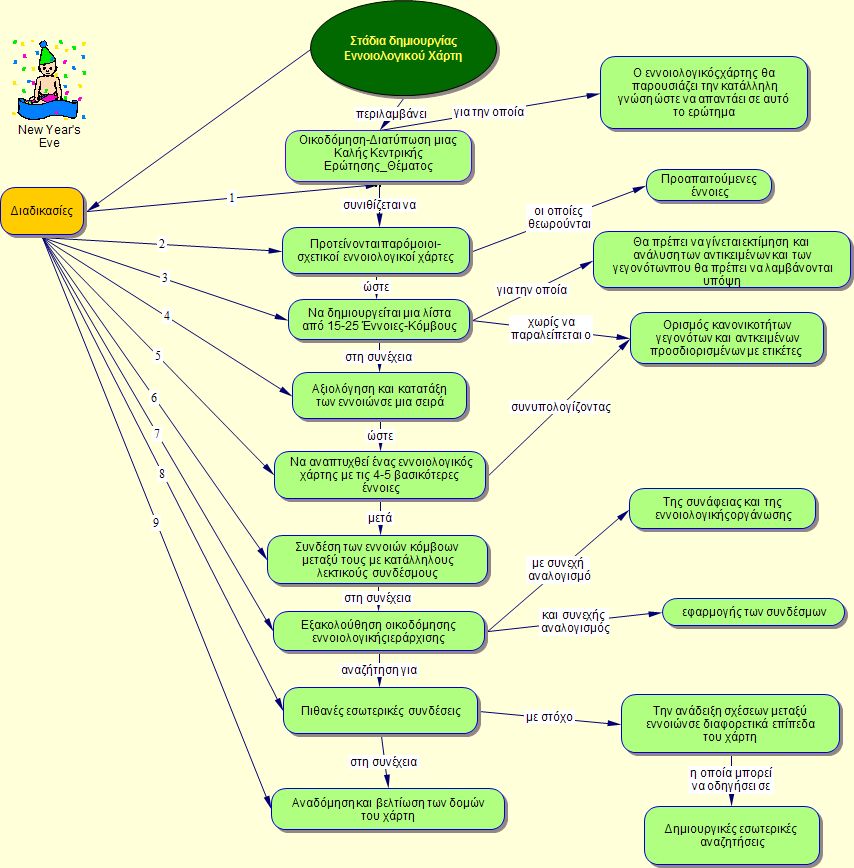 Τι είναι εννοιολογική χαρτογράφηση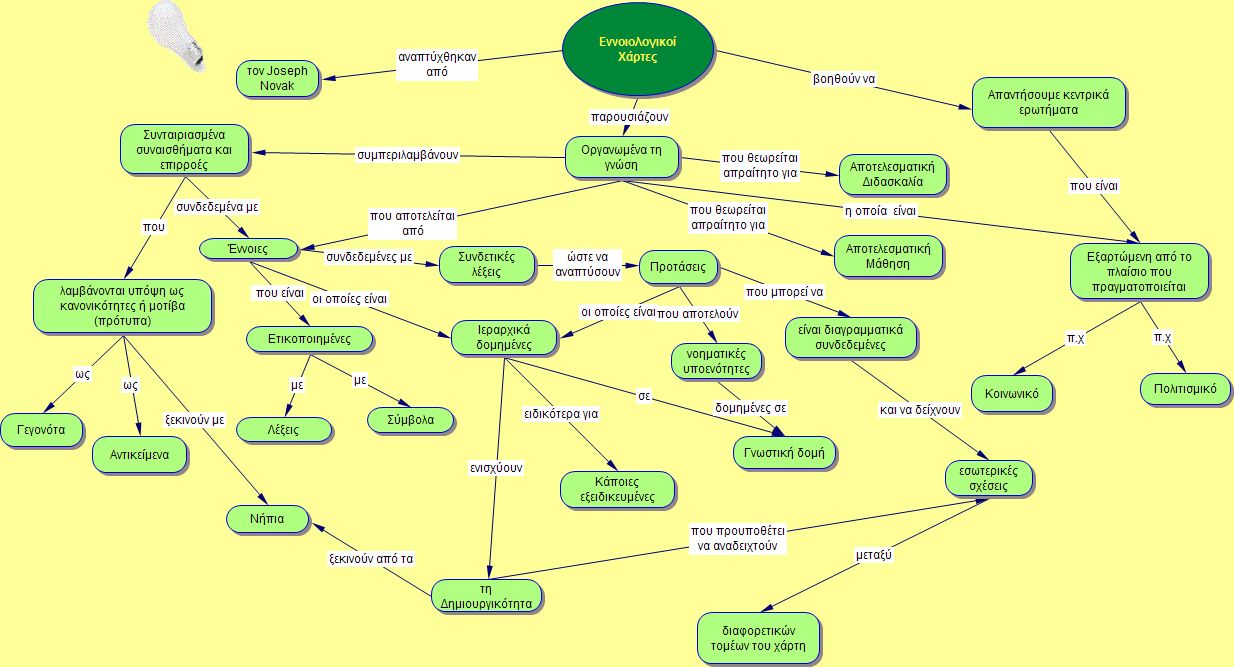 Λογισμικά εννοιολογικής χαρτογράφησης Inspiration (https://www.inspiration-at.com/ ) εμπορικό πακέτο εννοιολογικής χαρτογράφησηςCMaps Tools (http://cmap.ihmc.us): ελεύθερο λογισμικό για εννοιολογική χαρτογράφηση από τo Institute for Human and Machine Cognition (IHMC).Popplet (https://app.popplet.com/#/): εφαρμογή δημιουργίας εννοιολογικών χαρτών Εγχειρίδια χρήσης Inspiration Σύνδεσμος για βίντεο εκμάθησης Inspiration (Αγγλικά): https://www.youtube.com/watch?v=XMxOnoukF0o&t=568s Προστιθέμενη αξία Λογισμικών Εννοιολογικής Χαρτογράφησης Εύκολη και διαισθητική εκμάθηση της χρήσης τουςΠοιοτικά διαφορετική χρήση από το χαρτί – μολύβι (αποθήκευση, ανταλλαγή, χρήση βιβλιοθήκης εικόνων και ήχων, κλπ.)Ένταξη σε όλες τις βαθμίδες της εκπαίδευσηςΧρήση σε όλα τα γνωστικά αντικείμενα ως εργαλεία αναπαράστασηςΧρήση σε όλες τις πτυχές της μαθησιακής διαδικασίας ως εργαλεία για το μαθητή (καταγράφει ιδέες και γνώσεις, αξιολογείται, κλπ.) και το δάσκαλο (αναπαριστά έννοιες, αξιολογεί, κλπ.)Οι χάρτες μπορούν, επίσης, να χρησιμοποιηθούν ως εργαλεία πλοήγησης για να βοηθήσουν τους μαθητές οπτικά στην αναζήτηση γνώσεων και μαθησιακού υλικούΣτο σημείο αυτό αξίζει να τονισθεί ότι με την τεχνολογία η κατασκευή χαρτών γίνεται μια εύκολη και αποτελεσματική υπόθεση, αφού είναι εύκολη η δημιουργία μεγάλων χαρτών, η ανάκληση δεδομένων,  η αποθήκευση , η προσθαφαίρεση στοιχείωνΠαραδείγματα χρήσης εννοιολογικών χαρτώνΠαράδειγμα χρήσης εννοιολογικού χάρτη 1: Ως εργαλείο ανίχνευσης αναπαραστάσεων των παιδιών  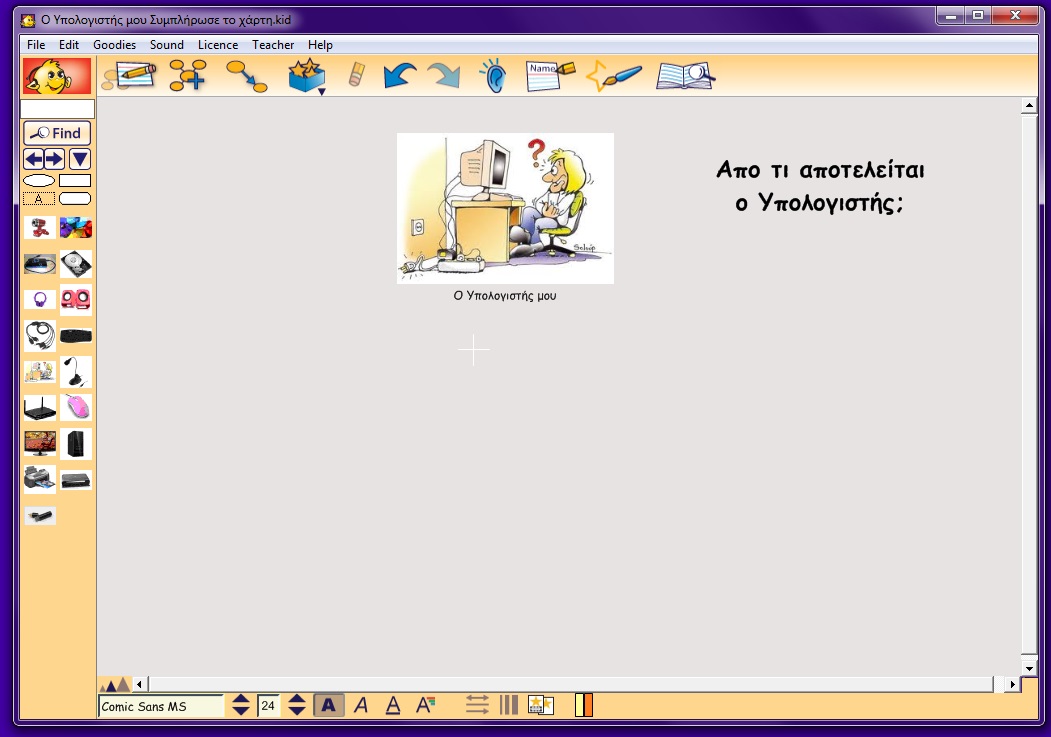 Παράδειγμα χρήσης εννοιολογικού χάρτη 2: Για τη διδασκαλία της έννοιας του Υπολογιστή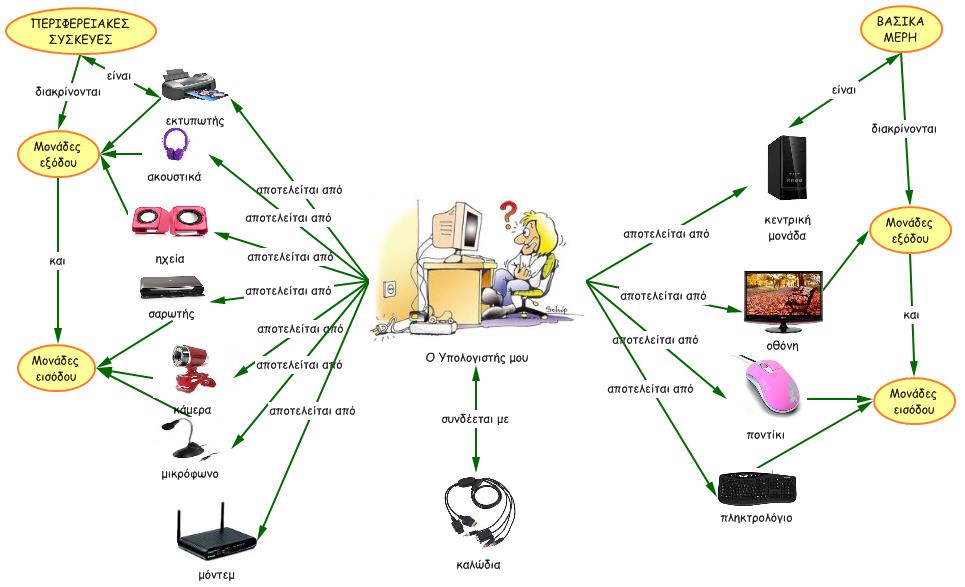 Παράδειγμα χρήσης εννοιολογικού χάρτη 3: Ως εργαλείο μάθησης (συμπλήρωση του χάρτη από τους μαθητές)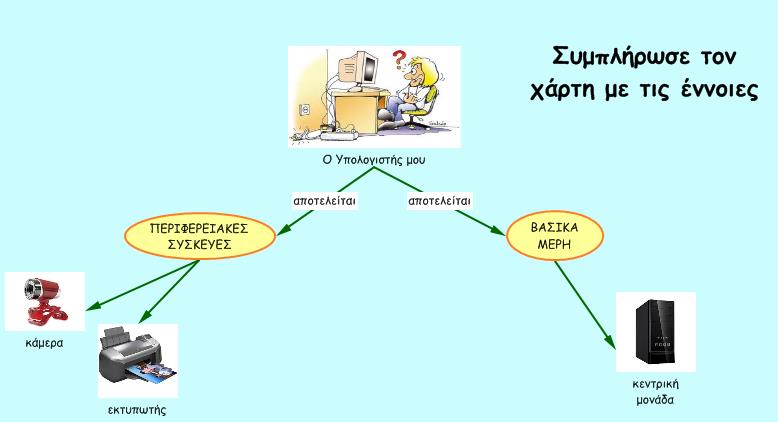 Παράδειγμα χρήσης εννοιολογικού χάρτη 4: Ως εργαλείο μάθησης (διόρθωση του χάρτη από τους μαθητές)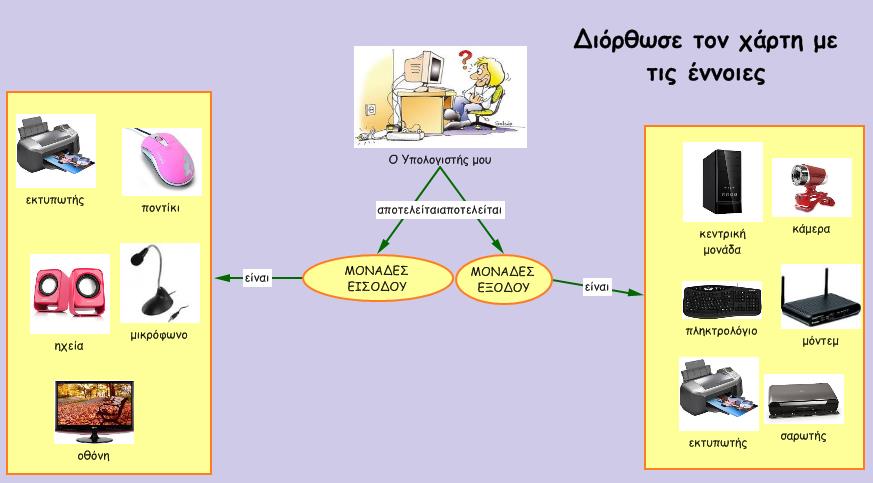 